VADEMECUM SULL'UTILIZZO DEL MATERIALE DIDATTICO.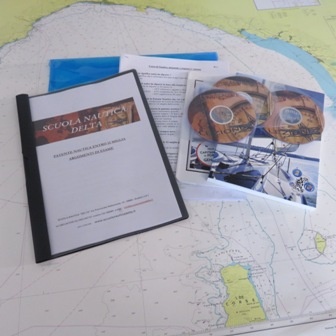 LEGGERE CON ATTENZIONE GLI APPUNTI DELLA SCUOLA ( ARGOMENTI DI ESAME ) CERCANDO DI CAPIRE BENE  I VARI ARGOMENTI ANCHE EVENTUALMENTE LEGGENDOLI PIU' VOLTE. IN QUESTA FASE CERCATE SOPRATUTTO DI CAPIRE, NON VI METTETE ANCORA A CERCARE DI MEMORIZZARE TUTTA LA MATERIA .QUI' INIZIA LA FASE DI STUDIO. VISIONARE I TRE DVD. VISIONARLI UNO ALLA VOLTA ( DURANO CIRCA UN'ORETTA ) TENENDOVI OGNI VOLTA UN'ALTRA MEZZ'ORA/UN'ORA PER RISPONDERE ALLE DOMANDE E RISPOSTE RELATIVE  IN MANIERA DA VEDERE SE GLI ARGOMENTI SONO STATI COMPRESI CERCANDO DI FISSARLI UN PO' IN MENTE.  .FINITA LA FASE DI STUDIO ( DVD E RELATIVE DOMANDE/RISPOSTE ) INIZIARE A FARE LE SCHEDE QUIZ.  SCARICATE  L'APPLICAZIONE SU UNO SMARTPHONE O ANCHE SU UN TABLET ED ATTIVATELA CON IL CODICE PRESENTE NELLA PRIMA PAGINA . REGISTRATEVI CON LOGIN E PASSWORD SCELTE DA VOI RICORDANDOVI DI SEGNARVELE IN QUANTO CON QUESTE CREDENZIALI POTETE ACCEDERE ALLE SCHEDE QUIZ ANCHE DAL VOSTRO PC  TRAMITE IL SITO PATENTEONLINE.IT .  POTETE ANCHE SCARICARE IL FILE CON TUTTI I QUIZ DIRETTAMENTE DAL MIO SITO SCUOLANAUTICADELTA.IT . IL FILE E' PRESENTE IN HOME PAGE E NELLA PAGINA DI SERVIZIO DELLE LEZIONI DI NAUTICA.SE AVETE FATTO BENE LA FASE DI CUI AI PUNTI 1 E 2  FARETE MENO FATICA NELLE SCHEDE QUIZ. SCHEDE CHE DOVETE FARE SEGUENDO QUESTO SCHEMA :  FATE DUE O TRE SCHEDE PER OGNI ARGOMENTO  (SONO NOVE ARGOMENTI) E POI PROVATE A FARE QUATTRO O CINQUE SCHEDE FACSIMILE DI ESAME, POI ALTRE DUE O TRE PER ARGOMENTO E ALTRE QUATTRO O CINQUE FACSIMILI DI ESAME E COSI' VIA... FINO AL COMPLETAMENTO DI TUTTE LE SCHEDE. QUANDO AVRETE COMPLETATO TUTTE LE SCHEDE SARA' NOSTRA CURA ATTIVARVENE ALTRE.UTILIZZO DEL MANUALE.  IL MANUALE FORNITOVI NON DEVE ESSERE STUDIATO TUTTO. DEVE SERVIRE SOLAMENTE DI SUPPORTO NEL MOMENTO IN CUI TROVERETE SCHEDE CHE NON CAPITE O RIGUARDANTI ARGOMENTI NUOVI. SE VI TROVATE IN QUESTI CASI DOVETE ANDARE SUL MANUALE E STUDIARVI L'ARGOMENTO RELATIVO.  UTILIZZO DEL GRUPPO DI STUDIO SU WHATSAPP. IL GIORNO DELL'ISCRIZIONE SIETE STATI INSERITI NEL GRUPPO DI STUDIO "CORSO PATENTE NAUTICA", QUESTO GRUPPO SERVE PER  RISOLVERE EVENTUALI DUBBI DOVESSEREO SORGERE DURANTE LO SVOLGIMENTO DEI QUIZ. E' IMPORTANTE PUBBLICARE SEMPRE QUESTI DUBBI IN QUANTO QUALCUNO DEL GRUPPO POTRA' AIUTARVI E SOPRATTUTTO UN QUESITO INSERITO E RISOLTO SU WHATSAPP E' UTILE PER TUTTI. 